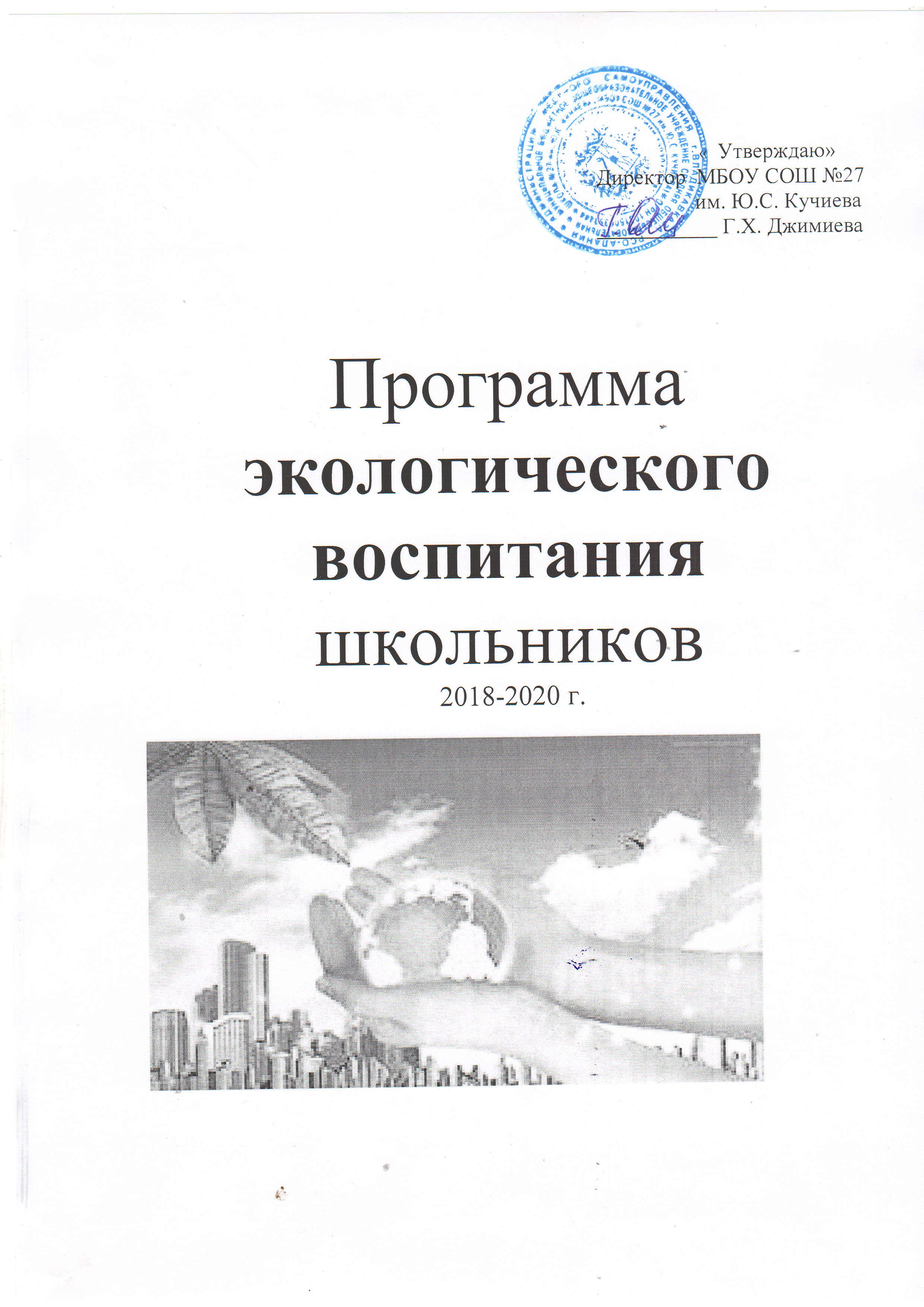                                                                                                                         «  Утверждаю»                                                                                                                                  Директор  МБОУ СОШ №27                                                                                                      им. Ю.С. Кучиева                                                                                                                              ___________ Г.Х. Джимиева                         Программа экологического воспитания школьников                                          2018-2020 г.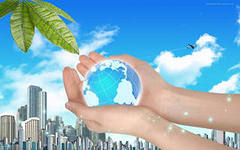 «Все мы пассажиры одного корабля по имени Земля, — 
значит, пересесть из него просто некуда.»Антуан де Сент-Экзюпери Аналитическая запискаСоциально-политические и экономические проблемы современного общества привели школу к пересмотру ряда педагогических позиций, к переосмыслению некоторых сторон научно-теоретической и практической системы воспитания: не отказываясь от прежних достижений в этой области, мы вынуждены вносить изменения в воспитательный процесс.Стратегической направленностью общего экологического воспитания  является социализация обучаемых , ориентация в системе нравственных категорий экологической этики, приобщение к познавательной культуре эколого-информационного общества, в котором информация становится новым экологическим фактором, освоение экосистемной познавательной модели, воспитание экологической ответственности, формирование готовности действовать и жить в быстро меняющихся условиях, накопление личного опыта применения полученных знаний и умений в реальных жизненных ситуациях в целях обеспечения экологической безопасности, здоровья, качества окружающей среды и экологического качества жизни. В соответствии с Концепцией развития школы центральное место в воспитательной системе занимает формирование у учащихся экологической культуры.        Предоставляя личностную и профессиональную свободу педагогу, Программа экологического воспитания школьников очерчивает основные направления и формы деятельности по формированию личности, обладающей экологической культурой и экологическим мышлением. 
Программа призвана объединить все воспитательные структуры школы, обеспечивающие развитие детей, предусмотрев методическое обеспечение ее выполнения, а также преемственность в воспитании учащихся. Цель программы: формирование у школьников целостного экологического мировоззрения и этических ценностей по отношению к природе через экологизацию образовательного процесса. В проекте Федерального государственного общеобразовательного стандарта общего образования  нового (второго) поколения  (ФГОС) вводится четкое различие двух фрагментов  единого фундаментального ядра содержания образования – предметного и метапредметного (деятельностного).  Предметное содержание может реализовываться через экологизацию содержания школьного образования.Экологизация образовательного процесса – переход от позиции стороннего наблюдателя к позиции непосредственного участника всех природных   процессов.Предполагаемые результаты  работы по программе:Образовательные: эмоционально-ценностное отношение к экологической среде школы , района , города;возрастание познавательного интереса учащихся к общим законам природы, человеческого бытия, стремление приобрести универсальное образование и обширные экологические знания, ориентированные на практику;активизации познавательной деятельности учащихся;вовлечение учащихся в практическую  деятельность; формирование в каждом ребенке творческой деятельности личности с развитым самосознанием;привлечение детей к социально-значимой деятельности, проектам, исследованиям.Педагогические: использование новых технологий образовательного процесса, способствующих формированию системных знаний, экологического мышления, решению проблемных экологических вопросов;повышение научного уровня экологического образования, слияние обучения и воспитания в единый процесс, профориентации и трудовому воспитанию;взаимодействие участников проекта служит формированию гуманизации образовательного процесса;Для достижения поставленной цели и результата,  ставятся следующие задачи:воспитание экологической культуры и экологического сознания школьников;активизация практической деятельности школьников экологической направленности;организация систематических контактов учащихся с окружающей природной средой, прежде всего за счет весенних и осенних экологических практикумов в предметах естественного цикла в основной и полной средней школе;формирование у школьников представления об активном и здоровом образе жизни;содействие нравственному, эстетическому и трудовому воспитанию школьников.усилить роль дополнительного экологического образования, научно-исследовательской деятельности учащихся в окружающей среде;вовлечение всех групп учащихся в проектную деятельность, направленную на решение экологических проблем местного социумаДля реализации необходимо научно-методическое и организационно- управленческое сопровождение обеспечивающие и предполагающие следующие направления:изменение планов учебно-воспитательной работы в направлении усиления экологического компонента (педагогические советы, производственные совещания, методические объединения и т.д.);введение основ экологического образования;совершенствование и апробация новых педагогических методик и программ экологической направленности;организовать курс лекций для учащихся, учителей и родителей по экологической этике и глобальным проблемам окружающей среды;осуществить отбор и подготовку одаренных школьников для участия в олимпиадах, конкурсах; разработать программы внеурочной и внешкольной деятельности учащихся (экологические тропы, экскурсии, школьные олимпиады, ролевые игры, эколого-краеведческая работа).Система экологического воспитания и образования в школеРеализация предметного и метапредметного экологического содержания может осуществляться через разработку   модели экологического образования, построенной на основе преемственности усложняющихся модельных экологических ситуаций региона  с учетом ведущей деятельности и психических особенностей каждого возраста.                                     Подходы к  экологизации  образования:Естественнонаучный - обучение через знания по предметам: география, биология, химия, физика. Натуралистический - изучение природы в природе; в основе его стремление преодолеть отрыв от природы, дать не только знание, но и углубить понимание природы. Этический - пропагандирует нормы поведения, наносящие наименьший ущерб природе (экономия воды, вторичное использование ресурсов). Этнический - стремление использовать опыт этносов, для которых свойственно бесконфликтное сосуществование с природой . Гуманистический - решение экологических проблем невозможно без мира во всем мире, соблюдения прав человека. Виды деятельности школы по экологическому образованию и воспитаниюПри разработке занятий по основам экологических знаний следует познакомиться с: - Указами Президента Российской Федерации «О государственной стратегии Российской Федерации по охране окружающей среды и обеспечению устойчивого развития»(1996), «О концепции перехода Российской Федерации к устойчивому развитию» (1996); -   Экологической доктриной Российской Федерации (2002);-   Федеральным законом  «Об охране окружающей среды» (10.01.2002);-   Стратегией национальной безопасности Российской Федерации (2009); -    Концепцией общего экологического образования для устойчивого развития (2010);Планирование работы по экологизации  образовательного  процесса осуществляется ежегодно, в течение учебного года планы корректируются и изменяются по мере необходимости. III. Прогнозируемый результатРезультат экологического воспитания – воплощение модели выпускника МБОУ СОШ №27 им. .С. Кучиева, обладающего экологической культурой.Модель выпускника Участники Программы.Участниками Программы являются: Учащиеся 1-4 классов, которые изучают экологию в рамках изучаемого предмета «Окружающий мир». Учащиеся 5-11 классов, которые изучают экологию на классных часах, а также получают экологические знания при изучении других школьных предметов. Воспитательная система школы позволяет учащимся участвовать в экологических походах,  акциях, конкурсах, мероприятиях, организовывать и проводить экологические мероприятия в начальной школе. Родители учащихся приобщаются к экологической культуре на родительских собраниях, через школьную стенгазету , в рамках проведения совместных с родителями экологических акций.Учителя-предметники школы, которые получают необходимую информацию о проблемах экологического образования и воспитания, повышают свою экологическую культуру посредством семинаров, педсоветов, методических совещаний. Мероприятия по реализации Программы:Для осуществления поставленных задач разработан комплекс мероприятий, охватывающий практически все аспекты жизнедеятельности школы: научно-методический, учебно-воспитательный, документально-правовой, административно-хозяйственный, материально-технический. Ожидаемые конечные результаты Программы:        Повышение общей экологической культуры учащихся, учителей и родителей        Улучшение экологической ситуации вокруг школы и в  районе , городе .Оценка результативности программыПоказателями результативности программы могут служить:       Количество и качество детских творческих, проектных и  исследовательских работ      Участие школьников в экологических олимпиадах и конкурсах      Динамика участия школьников в экологических олимпиадах и конкурсах      Практическая включенность детей в экологическую деятельность школы   Оценка результативности :  Мониторинг (входящий, промежуточный и итоговый в течение года)Рейтинговая системаСамооценка и рефлексия (отзывы детей, рефлексии)Разные формы оценивания (тестовые задания по разным предметам)Учебный процессВоспитательная работаДополнительное образование Научный уровень информации .Системность излагаемой информации . Интеграция предметных знаний. Экологизация теоретическогоучебного материала . Практические работы, проектная деятельность учащихся. Тематические недели .  Конференции, конкурсы, праздники, выставки поделочных работ, фотовикторины.   Просветительская работа с учениками и родителями . Практическая работа на территории школы и района: субботники .Экскурсии .    Научно-исследовательская деятельность. Внеурочная деятельностьВнеклассная и внешкольная деятельность Эколого-ориентированные курсы  построенные по типу модулей,  выбираются педагогами в различной комбинацииЭкологические практикумы для учащихся разных классов путем сочетания учебных занятий в лабораторных условиях и в окружающей среде.  По содержанию они ориентированы на  изучение и оценку экологического состояния своей местности (школьный экологический мониторинг)Экологическая исследовательская  и проектная деятельностьЭтнокалендарь (классные часы, праздники «День заповедников и национальных парков», «День Земли», «Всемирный день воды», «Всемирный день окружающей среды» и др.)Встречи с представителями природоохранных  структур . Экскурсии в  природные комплексы, природоохраняемые  и заповедные территории, к памятникам зодчества и на объекты современной архитектуры, ландшафтного дизайна и парковых ансамблейОзеленение класса, школьной территории Объединения по интересам Школьные экологические и природоохранные объединения Студии изобразительного и прикладного искусства  Отряд «Юные экологи». Общешкольные мероприятия Конкурсы рисунков, плакатов  «Берегите лес от пожара», «Защитим реки и озера», «Защити сосны и ели  перед Новым годом» и т.д.  Праздники «День птиц», «Урожая» «День Земли», «Праздник Леса» и другиеВыставки творческих работ Внешкольные виды деятельности Эколого-образовательные акции и движения, десанты.Проектирование и уход за ландшафтом.Практическое участие в природоохранных мероприятиях, в  пропаганде идей здорового и безопасного  образа жизни и устойчивого развития. Экскурсии, прогулки, туристические походы и путешествия по родному краю, участие в  природоохранительной деятельности (в школе и на пришкольном участке, экологических акциях, высадка растений, создание цветочных клумб, очистка доступных территорий от мусора, подкормка птиц и т. д.)№№                       Мероприятия                       МероприятияСрокиСрокиСрокиОтветственныйУкрепление материально-технической базы школыУкрепление материально-технической базы школыУкрепление материально-технической базы школыУкрепление материально-технической базы школыУкрепление материально-технической базы школыУкрепление материально-технической базы школыУкрепление материально-технической базы школыУкрепление материально-технической базы школы11 Благоустройство школьного двора Благоустройство школьного двора2018-2020 гг2018-2020 гг2018-2020 ггАдминистрация школы22Посадка зеленых насаждений на территории школы, уход за нимиПосадка зеленых насаждений на территории школы, уход за нимиежегодноежегодноежегодноАдминистрация школы, учителя33Оборудование кабинета  биологии (приобретение лабораторного оборудования для экологических исследований)Оборудование кабинета  биологии (приобретение лабораторного оборудования для экологических исследований)201-201 г.201-201 г.201-201 г.Администрация школы, учитель биологии, географии44Участие в конкурсах экологических социальных проектов с целью получения грантовУчастие в конкурсах экологических социальных проектов с целью получения грантовЕжегодноЕжегодноЕжегодноАдминистрация школыУкрепление учебно-методической и законодательной базыУкрепление учебно-методической и законодательной базыУкрепление учебно-методической и законодательной базыУкрепление учебно-методической и законодательной базыУкрепление учебно-методической и законодательной базыУкрепление учебно-методической и законодательной базыУкрепление учебно-методической и законодательной базыУкрепление учебно-методической и законодательной базы11Создание постоянно действующей выставки литературы по экологической тематике в школьной библиотекеСоздание постоянно действующей выставки литературы по экологической тематике в школьной библиотекеежегодноежегодноежегоднобиблиотекарь22Создание медиатеки учебных и методических материалов по экологическому образованию и воспитанию на базе школьной библиотекиСоздание медиатеки учебных и методических материалов по экологическому образованию и воспитанию на базе школьной библиотекиЕжегодноЕжегодноЕжегодноУчителя-предметники,  зам. директора по ВР33Пополнение папки методических разработок внеклассных мероприятий в методическом кабинете, выставление методических находок на школьный сайтПополнение папки методических разработок внеклассных мероприятий в методическом кабинете, выставление методических находок на школьный сайтежегодноежегодноежегодноЗам. директора по ВР44Разработка и утверждение должностных инструкций учителя,  руководителя учебно-опытного участкаРазработка и утверждение должностных инструкций учителя,  руководителя учебно-опытного участка2018- – 2020 год2018- – 2020 год2018- – 2020 годАдминистрация школы55Разработка и утверждение локальных актов, касающихся экологического образования и воспитания школьниковРазработка и утверждение локальных актов, касающихся экологического образования и воспитания школьниковПостоянно по мере необходимостиПостоянно по мере необходимостиПостоянно по мере необходимостиАдминистрация школы66Разработка программы летнего оздоровительного лагеряРазработка программы летнего оздоровительного лагеряЕжегодноЕжегодноЕжегодноЗам. директора по ВРМероприятия в рамках учебного процессаМероприятия в рамках учебного процессаМероприятия в рамках учебного процессаМероприятия в рамках учебного процессаМероприятия в рамках учебного процессаМероприятия в рамках учебного процессаМероприятия в рамках учебного процессаМероприятия в рамках учебного процесса11Непрерывное экологическое образование в 1-11 классахНепрерывное экологическое образование в 1-11 классахвесь периодвесь периодвесь периодЗам. директора по УВР22Рассмотрение во всех школьных курсах вопроса экологически безопасного, устойчивого развития, введение понятий «гражданин планеты», «гражданин своей малой родины»Рассмотрение во всех школьных курсах вопроса экологически безопасного, устойчивого развития, введение понятий «гражданин планеты», «гражданин своей малой родины»весь период весь период весь период Учителя-предметники, руководители ШМО33Проведение предметных недель, месячника экологии.Проведение предметных недель, месячника экологии.ежегодноежегодноежегодноУчителя-предметники, Учитель биологии, географии44Участие в предметных олимпиадах, интеллектуальных марафонах.Участие в предметных олимпиадах, интеллектуальных марафонах.ежегодноежегодноежегодноЗам. директора по УВР55Участие в районных мероприятиях по экологииУчастие в районных мероприятиях по экологииежегодноежегодноежегодноУчитель биологии, географии66Ведение элективных курсов экологической направленностиВедение элективных курсов экологической направленностиЕжегодноЕжегодноЕжегодноУчителя-предметникиВнеклассные мероприятияВнеклассные мероприятияВнеклассные мероприятияВнеклассные мероприятияВнеклассные мероприятияВнеклассные мероприятияВнеклассные мероприятияВнеклассные мероприятия11Выпуск школьной экологической газеты по календарю экологических датВыпуск школьной экологической газеты по календарю экологических датежегодноежегодноежегодноЗам. директора по ВР22Школьный конкурс «Самый зеленый кабинет»Школьный конкурс «Самый зеленый кабинет»ежегодноежегодноежегодноЗам. директора по ВР33Школьная  туристическая играШкольная  туристическая играежегодноежегодноежегодноЗам. директора по ВР44Конкурсы рисунков и плакатов, посвященные экологическим датамКонкурсы рисунков и плакатов, посвященные экологическим датамежегодноежегодноежегодноЗам. директора по ВР55Участие в акции «Неделя в защиту животных»Участие в акции «Неделя в защиту животных»ежегодноежегодноежегодноЗам. директора по ВР66Участие в районных и областных экологических мероприятиях, конкурсах, туристических слетах. Участие в районных и областных экологических мероприятиях, конкурсах, туристических слетах. ежегодноежегодноежегодноЗам. директора по ВР77Трудовые десанты, экологические субботникиТрудовые десанты, экологические субботникиежегодноежегодноежегодноАдминистрация школы88Летняя трудовая четвертьЛетняя трудовая четвертьежегодноежегодноежегодноАдминистрация школы99Мероприятия по экологической тематике в летних оздоровительных  лагеряхМероприятия по экологической тематике в летних оздоровительных  лагеряхежегодноежегодноежегодноНачальник лагеря1010Просветительская и пропагандистская работа с населением  через средства массовой информации. Просветительская и пропагандистская работа с населением  через средства массовой информации. ежегодноежегодноежегодноЗам.директора по ВР1111Родительские собрания по экологическому воспитанию, совместные экскурсии и походы на природуРодительские собрания по экологическому воспитанию, совместные экскурсии и походы на природуежегодноежегодноежегодноКл. руководители1212Экологические экспедицииЭкологические экспедицииежегодноежегодноежегодноУчитель биологии, географии1313Школьный конкурс «Ландшафтный дизайн школьного двора»Школьный конкурс «Ландшафтный дизайн школьного двора»ЕжегодноЕжегодноЕжегодноРуководитель пришкольного участка, классные руководителиНаучно-методическая работаНаучно-методическая работаНаучно-методическая работаНаучно-методическая работаНаучно-методическая работаНаучно-методическая работаНаучно-методическая работаНаучно-методическая работа11Анализ состояния экологического образования и воспитания (через тестирование и анкетирование школьников и их родителей)Анализ состояния экологического образования и воспитания (через тестирование и анкетирование школьников и их родителей)ежегодноЗам. директора по УВР, по ВРЗам. директора по УВР, по ВРЗам. директора по УВР, по ВР22Изучение проблемы экологического воспитания, определение целей и задач педагогического коллектива.Изучение проблемы экологического воспитания, определение целей и задач педагогического коллектива.ежегодноАдминистрация школы, зам. директора по ВРАдминистрация школы, зам. директора по ВРАдминистрация школы, зам. директора по ВР33Методический семинар для классных руководителей «Формы и методы экологического воспитания школьников»Методический семинар для классных руководителей «Формы и методы экологического воспитания школьников»2018 гЗам. директора по ВРЗам. директора по ВРЗам. директора по ВР44Участие в районных и областных методических  семинарах по проблемам экологического воспитания.Участие в районных и областных методических  семинарах по проблемам экологического воспитания.по мере необходимостиЗам. директора по ВР, учитель биологии, географииЗам. директора по ВР, учитель биологии, географииЗам. директора по ВР, учитель биологии, географии55Работа творческой группы по реализации ПрограммыРабота творческой группы по реализации ПрограммыПостоянноОтряд «ЮныеЭкологи»Отряд «ЮныеЭкологи»Отряд «ЮныеЭкологи»